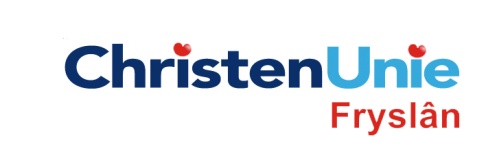 SCHRIFTELIJKE VRAGEN, ex artikel 39 Reglement van OrdeSCHRIFTELIJKE VRAGEN, ex artikel 39 Reglement van OrdeGericht aan college / GedeputeerdeJohannes KramerInleidende toelichting(facultatief)Er wordt de komende jaren flink geïnvesteerd in het spoor ten gunste van het Noorden. Onlangs maakte NS regiodirecteur Ineke van Gent  dat aanpassingen aan perrons in Groningen en Assen worden gedaan om extra treinen te laten rijden. Deze investeringen zijn prima maar mogen in geen geval de reconstructie van het spoor bij Zwolle vertragen. Zonder die aanpassingen kan er geen extra trein rijden op het traject Zwolle-Leeuwarden en blijft Fryslân verstoken van meer en snellere verbindingen met de Randstad. En dat terwijl Fryslân al op achterstand staat als het gaat om de verbinding met de rest van Nederland. De ChristenUnie pleit er daarom voor de investering in knooppunt Herfte zo mogelijk naar voren te halen. Andere investeringen in het spoor hebben op dit moment lagere prioriteit. Vraag / vragenWaarom spreekt de NS regiodirecteur wel over snelheidsverhoging tussen Groningen en Zwolle en niet tussen Leeuwarden en Zwolle?Heeft u de regiodirecteur hierover om uitleg gevraagd? Zo nee, waarom niet? Zo ja, wat was haar uitleg? Wat is uw reactie hierop?Wat betekent dit voor Fryslân?We kunnen ons niet aan de indruk onttrekken dat Groningen op voorsprong staat als het gaat om het investeringen in het spoor die de bereikbaarheid vergroten. In 2017 wordt een vijfde trein ingezet tussen Groningen en Assen. Dat terwijl Fryslân in de plannen van Prorail nog 8 jaar moet wachten op de vierde trein per uur. Hoe ziet u dat?Op welke manier wendt u uw invloed aan om het gereed komen van het project Knooppunt Herfte  naar voren te halen?De bereidheid van NS om te investeren in snelheidsverhogende spooraanpassingen naar Groningen lijkt groter dan die voor Leeuwarden. Hoe ziet u dat en hoe waarborgt u dat het vergroten van de bereikbaarheid van Leeuwarden hoge prioriteit krijgt en houdt?Indiener(s)(fractie / naam / handtekening)ChristenUnie, Anja HagaDatumd.d. 14-01-2014